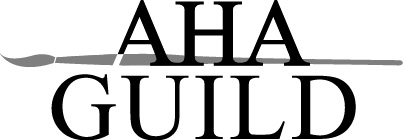 ARLINGTON HEIGHTS ART GUILD NEWSLETTERArlington Heights Art Guild, P. O. Box 621, Arlington Heights, IL 60005JANUARYMeeting date: January 17, 2019Happy New Year to all our members, their families and friends! MEETING FORMAT and THE USUAL REMINDERS   Please note that the social part of the meeting starts at 7:15, although coming earlier is fine.The business part will begin at 7:30. As a reminder, if you would like a ride to/from meetings, please let me know prior to the meeting date.  I can broadcast an email and, hopefully, get you some help.Marcia Kozak will have a Treasurer’s Report available at the meeting for members.  Treats this month will be provided by Sue Ciccone and Tobi Abrams.  If you want to help out, please let me know.  We could use at least one other person to contribute. OUR 2018-2019 DEMO SCHEDULEMany thanks to Eileen Fogell for her efforts in lining up the following demonstrating artists.1/17/19               Steve Puttrich, oil2/21/19               Dorothy Mason, watercolor3/21/19               Phil Schorn, color pencil4/18/19               Kathleen Newman, pastel5/16/19               Critique and abbreviated oil demo by Enid SilvermanJANUARY’S DEMOBelow is a portion of Steve’s ‘About’ from his websiteArt for me is a way of connecting things. As Steve Jobs so eloquently said, “Creativity is just connecting things”. My ‘why’, is to capture and connect to the moment; connecting people in shared experiences to this place and this time. Creating, connecting and experiencing life in all its fullest, and giving back in worship, to our Heavenly Creator, gratitude for all. All the while, leaving something of beauty behind that could last for centuries. These are just a few of my ‘Whys’.After spending 35 years as an artist, designer, architectural illustrator and vice president of marketing for a world-wide engineering firm, I'm now creating a life being a husband to my artist/wife Bobbie Puttrich and full-time fine artist and instructor. My passion for teaching is second only to my love of painting. MEMBERSHIPMembers who have not yet picked up their directories will have to contact Patti Jostes.  You must pick them up at a meeting as we will not mail/deliver them to you.  New members are welcome any time. If you want to join or a member knows someone that wants to join, please have them contact Patti. The membership form is on our website, arlingtonheightsartguild.com.ONGOING and FUTURE EXHIBITS Special thanks to Joan Zoia and Paula Rebbeck for their time and effort to get our work in the public’s eye.For the Senior Center, the next exchange will be on January 24th, 12-1:30 p.m.Beginning the first week of January, some members are showing at Friendship Village-Schaumburg and at Transitional Care Center in Arlington Heights.The Arlington Heights Village Hall exhibit drop-off will be the week of March 4th with pick-up the week of June 3rd.  OUR WEBSITE and MEMBER GALLERYThe website for the Guild is live and up-to-date.  The vendor application for ‘A Walk in the Park’ is not yet available but should be sometime this month.The Member Gallery is currently showing work from Maggie Magarian, Mike Stone, Marilyn McLaughlin, Sandra Hart, Linda Campuzano and Janet Grochocinski.  Their work will be on the site until March.  Please take a look at the talent our Guild has!OTHER ORGANIZATIONSArtists Association of Elk Grove VillageLori Gragnani on Intuitive Painting with Acrylics.  This demo will be in the Library on January 23rd at 7:30 p.m.SOCIAL MEDIA--OngoingJill Stark is our Facebook liaison. If you have any questions or suggestions for our page there, please contact her.  Jill’s email is in the directory.  Here’s the Facebook link:www.facebook.com/AHAGuild/   Please LIKE and FOLLOW to spread the word about our guild and its activities.IN MEMORIAMPast Guild member Barbara Slivovsky passed on Christmas Eve surrounded by her family.Send pertinent and news of interest to Tom Warnke using contact information from our membership directory.PLEASE remember to bring a can/non-perishable food item for the Wheeling Township Food Pantry.MINUTES FROM ARLINGTON HEIGHTS ART GUILD MEETINGNovember 29, 2018Welcome: Vice President Ann Musolf at 7:30 p.m. in lieu of Mary Devoney who was absent.Treasurer’s Report: Marcia Kozak had reports from last 3 months and the ‘A Walk in the Park’ art fairCorresponding Secretary and Website Administrator: Tom Warnke asked for members to give notice if they want to participate in the online gallery at AHAG website. Clarified URL for new guild website is: www.ArlingtonHeightsArtGuild.comNew Business: Exhibitions: Joan Zoia Transitional Care Center has limited space available.	AH Village Hall drop off week of March 4 pick-up week of June 3.	Palatine Library pick-up on December 1st.Membership: Patty Jostes: introduced 4 new members and 4 guests.Art Fair: Linda Campuzano encourages people to find new artists to exhibit at A Walk in the Park while they are out visiting other shows. Applications will go out in January. Asked about what publications people read, newspapers, websites they visit to learn about local events and art shows. How can we best spend advertising dollars for the Art in the Park Art Fair? August 25, 2019. Two members suggested Chicago Artists Resource: www.CAR.com  as a potential place to post, “call for artists” to participate in show and under Event notices.Facebook: No reportScholarship: Rita Molepske- March 12 is judging for scholarships to take place at Elk Grove High School.   April 17 Arts Unlimited date for announcement of winners. Winners will be invited to our May meeting for prize presentationsPrograms: Eileen Fogel and Ann Musolf are working on a fieldtrip to Transparent Watercolor Show in Kenosha, Wisconsin and lunch.DemonstrationEileen introduced Nancie King Mertz who gave a pastel demonstration.